§14204.  InstructorsA person may not instruct in any of the branches of aesthetics, barber hair styling, cosmetology, hair design or nail technology unless that person holds a valid license to practice and is authorized to instruct in each respective practice issued under this chapter, except that when specifically authorized by law, physicians may instruct without holding a license to practice in a branch of aesthetics, barber hair styling, cosmetology, hair design or nail technology.  [PL 2019, c. 373, §15 (AMD).]Upon satisfactory completion of an instructor examination, the applicant must pay the fee as set under section 14238 to be licensed to instruct.  [PL 2011, c. 286, Pt. M, §8 (AMD).]SECTION HISTORYPL 1991, c. 397, §6 (NEW). PL 1997, c. 210, §21 (AMD). PL 1999, c. 386, §U1 (AMD). PL 2007, c. 402, Pt. HH, §§4, 5 (AMD). PL 2009, c. 369, Pt. B, §7 (AMD). PL 2011, c. 286, Pt. M, §8 (AMD). PL 2019, c. 373, §15 (AMD). The State of Maine claims a copyright in its codified statutes. If you intend to republish this material, we require that you include the following disclaimer in your publication:All copyrights and other rights to statutory text are reserved by the State of Maine. The text included in this publication reflects changes made through the First Regular and Frist Special Session of the 131st Maine Legislature and is current through November 1, 2023
                    . The text is subject to change without notice. It is a version that has not been officially certified by the Secretary of State. Refer to the Maine Revised Statutes Annotated and supplements for certified text.
                The Office of the Revisor of Statutes also requests that you send us one copy of any statutory publication you may produce. Our goal is not to restrict publishing activity, but to keep track of who is publishing what, to identify any needless duplication and to preserve the State's copyright rights.PLEASE NOTE: The Revisor's Office cannot perform research for or provide legal advice or interpretation of Maine law to the public. If you need legal assistance, please contact a qualified attorney.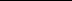 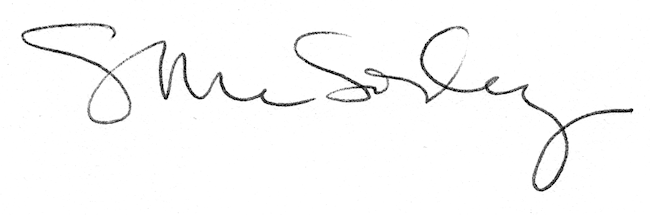 